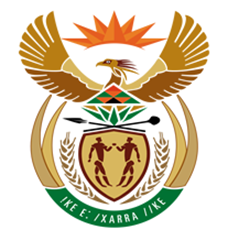 NATIONAL ASSEMBLYQUESTION FOR WRITTEN REPLYQUESTION NUMBER: 3083 [NW3399E]DATE OF PUBLICATION: 3083.	Mr D J Maynier (DA) to ask the Minister of Finance:Whether a certain person (Prof Malikane) (a) communicated and/or (b) made a submission(s) to the Office of the Public Protector on any matter in relation to the Report on an Investigation into Allegations of Maladministration, Corruption, Misappropriation of Public Funds and Failure by the South African Government to Implement the CIEX Report and to Recover Public Funds from ABSA Bank [Report No. 8 of 2017/2018]; if not, in each case, why not; if so, in each case, what are the relevant details?								NW3399EReply: Only the office of Public Protector can respond to the question above. 